Effect of sewage sludge ash filler on mode I and mode II interlaminar fracture toughness of S-glass/epoxy composites Mohamad Alsaadi1,2, Ahmet Erkliğ2 1University of Technology, Materials Engineering Department/Baghdad 10066, IraqGaziantep University, Faculty of Engineering, Mechanical Engineering Department/Gaziantep 27310, Turkeymohamad.alsaadi@mail2.gantep.edu.tr, In this study, the influence of sewage sludge ash (SSA) waste particle contents on the mechanical properties and interlaminar fracture toughness for mode I and mode II delamination of S-glass fiber reinforced epoxy composites were investigated. Composite laminate specimens for tensile, flexural double-cantilever beam (DCB) and end-notched ﬂexure (ENF) tests were prepared and tested according to ASTM standards with 5, 10, 15 and 20 wt% SSA filled S-glass/epoxy composites. Properties improvement reasons was explained based on optical and scanning electron microscopy. The highest improvement in tensile and flexural strength was obtained with 10 wt% content of SSA. The highest mode I and mode II interlaminar fracture toughness’s were obtained with 15 wt% content of SSA. The mode I and mode II interlaminar fracture toughness’s improved by 33 and 63.6%, respectively, compared to the composite without SSA. Keywords: SSA; Glass fiber; Epoxy; Mechanical properties; Fracture toughness; Delamination.1. IntroductionGlass fibers reinforced polymer (GFRP) composites have superior properties such as high stiffness, strength, thermal stability and resistance to chemical hurt[1]. However, GFRP are often limited from using in automobile, medical applications, aviation, construction and military application due to poor resistance to interlaminar fracture[2, 3]. This issue may be ascribed to the lack of ﬁbers reinforcement oriented in the laminate depth for effective transverse of the applied force that can be circumvented by Z-fiber stitching or pinning other ﬁbers to join layers[4-6]. However, tensile properties of composites reduce by this technique and need other manufacturing procedures[7]. Therefore, the most polymer has been usually used in these laminates is epoxy. To-date, two procedures have been used to improve interlaminar fracture toughness. First, researchers have used special structures of epoxy, like dendritic hyperbranched polymers; nevertheless, the interlaminar fracture resistance needs more improving[8]. The other method, epoxy matrix is toughened by incorporating additional constituents, thermoplastics[9] and rubber particles[10]. For thermoplastics, epoxy viscosity is extremely elevated after high molecular weight thermoplastics are mixed with the epoxy resin, which causes difﬁculties in composite laminate fabrication. Rubber particles, the same as thermoplastic do, even though the interlaminar fracture toughness is usually elevated due to the phase-separated structure in blends, the modulus and strength are dropped. In recent years, particular attention has been paid to the rigid inorganic particulate fillers, especially nano-particles like nano-clay, nano-silica, carbon nanotubes and nano-alumina[11-20], due to their improvement for interlaminar fracture toughness of fiber reinforced epoxy resin in composites. Jen et al.[21] improved PEEK/AS-4 composite strength by 12% with addition 1 wt% of nano-silica particles. Wang et al. [22] examined nano-whiskers to increase mode I interlaminar toughness of the composite from 140 J/m2 to 220 J/m2. Wang et al.[23] used Al2O3 micro-particles to raise flexural strength, impact strength and mode II interlaminar toughness by 16%, 37% and 50.0%, respectively, for carbon fiber reinforced epoxy composite. Some researchers have used SSA as industrial waste filler to improve some mechanical properties like tensile and flexural strength of the composites used for construction application such as bricks and tiles, as a raw material for cement production, as aggregates for concrete and mortar[24]. Hence, compared with the previously stated methods, the addition of rigid particles may increase the mode I and mode II interlaminar toughness without losing other mechanical properties. Thus, it is more appropriate to study the effects of micro- and nano-particle content, especially waste particulate filler, on the property and mechanism of interlaminar fracture toughness to be more clariﬁed.Population and plants growth increase wastewater in all over the world. Sewage sludge ash is generated during the combustion of dewatered SSA in a burner. SSA is stored and can be used as a filler material. One of the major environmental issues is eliminated some materials can give economical and sustainable solutions. SSA contains compound not harmful to the environments like oxides. The annual amount of SSA is about 3.5 billion m3 in Turkey[25]. When the 4 percentage of this amount is considered as waste sedimentary, 140 million tons SSA potential is available in Turkey. Sewage sludge incineration system was first developed in Gaziantep[26]. System generates electric by burning approximately 150 tons SSA per day. About 15 tons ash remains at the end of combustion. When the established mechanism is thought as a recycling system the use of remain ash increase the value of mechanism and also use of ash can be regarded as a versatile earning due to its environmental problem. Applying of the SSA in the fabric/epoxy composites materials was examined in the present study.Based on the above studies, many of these researches are related to mechanical properties and interlaminar toughness using a variety of micro- and nano-particle filled composites. To the best knowledge of the authors, researchers in literature do not adequately investigate the influence of SSA filler content on interlaminar fracture toughness of GFRP. The focus of this study was to investigate the effect of SSA content on the tensile strength, flexural properties and interlaminar fracture toughness for mode I and mode II deformation of glass fiber reinforced epoxy (GRE) composites. In addition to investigate the interlaminar fracture behavior for each composite laminate, the forms of failure and deformation were examined using scanning electron and optical microscopes, in order to present toughening mechanism of each composite laminate.2. Material properties and experimental procedures2.1 Materials To prepare the particulate-filled composite laminates, epoxy (MOMENTIVE-MGS L285) with hardener (MOMENTIVE-MGS H285) were blended in a stoichiometric weight ratio of 100/40. Woven plain S-glass ﬁbers with areal density of 200 g/m2 were used as reinforcement in the laminated composites. Production materials were provided by DOST Chemical Industrial Raw Materials Industry, Turkey. The SSA filler was supplied by Çatalağzı Power Plant, Şahinbey Belediyesi, Gaziantep, Turkey. The particle size was measured approximately 1-35 µm for grinded and garbled SSA. The bulk density of SSA was measured as 0.72 gr/cm3, and its chemical compositions are given in Table 1. 2.2. Composites production and samples preparationThe grinded of SSA filler was garbled by sieving to get fine particles in the range of 1-35 µm. The composites were prepared by adding SSA particles in epoxy resin with four different contents 5, 10, 15 and 20 wt%. The measured quantity of the SSA was added gradually in the epoxy resin and mixed it evenly by using a mechanical stirrer with a constant speed of 750 RPM for 25 minutes in order to obtain a homogeneous mixture. Then hardener was added to the mixture for quick setting of laminate composite. Laminated fabrics were manufactured by the application of the resin mixture to the S-glass ﬁbers layer by layer at room temperature (25°C). This process is repeated till all the 16 layers were placed. A heat-resistant Teflon film with thickness of 12 µm was inserted at mid-plane along one edge of the laminate during hand lay-up process in order to introduce a starter crack for double-cantilever beam (DCB) and end-notched ﬂ heat (ENF) specimens. Then, modified laminated fabrics with dimensions of 240 mm × 300 mm were applied to 0.3 MPa pressure between two ﬂat molds with 80 oC temperature for 1 h curing time. Afterward, laminate were cooled to the room temperature under the pressure (Process of laminate production is shown in  1). After the production of composite laminates tensile, flexural, DCB and ENF specimens ( 2) were cut according to ASTM standards. 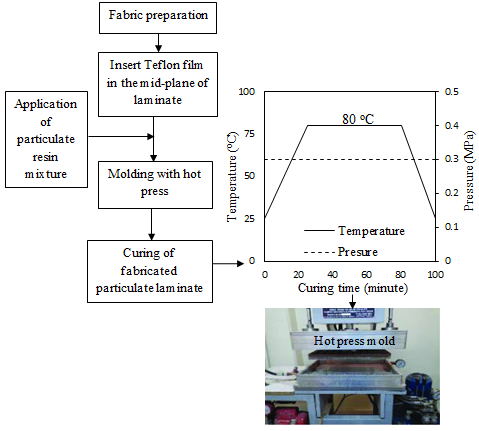  1Production process and unit.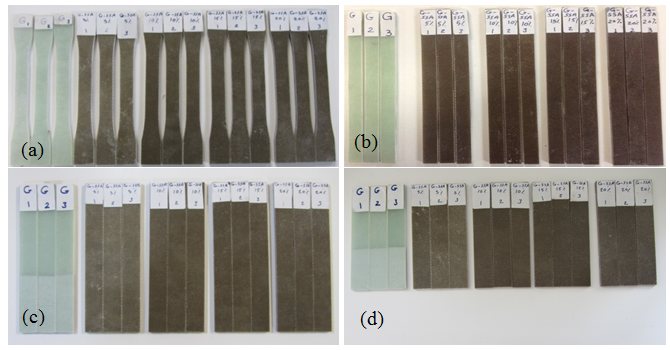  2Specimens of SSA-GRE composites for: (a) tensile (b) flexural (c) DCB and (d) ENF tests.2.3.2. Mode I testing                                                                                               Strain energy release rate (G) represents the resistance to delamination growth, which the interlaminar fracture toughness is a measured value for the critical energy release rate (GC). The mode I interlaminar fracture toughness (GIC) of the GRE and the SSA-GRE composites were evaluated using the DCB test according to the ASTM D 5528 standard[27]. The specimens of DCB test were cut in the dimensions of 165×20 mm. Aluminum loading blocks measuring 20×25×12 mm with a loading hole of 6 mm diameter were stuck to each side on the cracked end of DCB specimens by using Araldite 2014 adhesive. The pre-crack length (ao) was 50 mm according to the inserted Teflon ﬁlm.  3 shows the configuration of DCB test specimen and a picture for specimen during testing. The crosshead displacement in the DCB test was explained as crack opening displacement (COD) of the specimen. The crack propagation length were recorded using a digital camera. The crosshead speed of DCB tests was 5 mm/min in accordance with ASTM D 5528. The data of DCB test were recorded in term of P-COD and corresponding P-a values, which a and P refer to crack extension length and load applied at which the crack grows, respectively. The mode I interlaminar fracture toughness (GIC) is determined by using the general formula from linear elastic fracture mechanics[2]: 								(1)Where b is the specimen width,  is the COD and C is the compliance. By differentiating the compliance C, which C is equal to δ/P, and substitution into equations 1 to obtain [2, 27-29]:									(2)In reality, this expression overestimates GIC values because the equation above is valid only for the perfectly built-in cantilever beam. In practice, the DCB is not perfectly built-in, therefore corrections are needed for shear deformation, rotation at the crack tip and large displacements. Some of these effects may be treated by correcting the crack length, that becomes slightly longer, a+|Δ|, where the crack length correction, Δ may be found by plotting cube root of the compliance, C1/3, as a function of the crack extension length. The mode I interlaminar toughness now becomes [2, 27-30]: 									(3)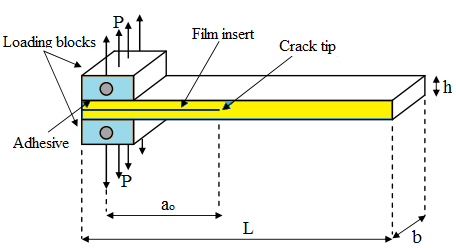 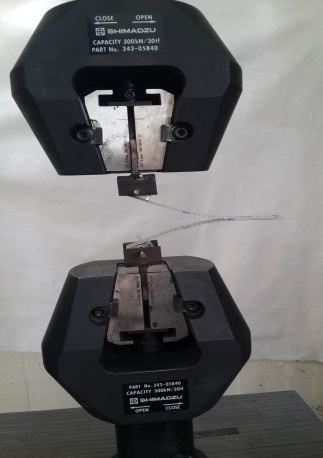  3. (a) Configuration of the DCB test specimen and (b) specimen under testing.2.3.3. Mode II testingThe ENF test was conducted to determine the mode II interlaminar fracture toughness (GIIC). The three-point bend ﬁxture was used to perform this test with a span length of 76 mm[31]. The ENF specimen was prepared in 120×20 mm size.  4 shows the geometry of the ENF specimen and a picture for specimen during testing. The specimens were designed that (a/L) is 0.5 at the crack propagation. Controlling displacement was applied with a loading rate of 1 mm/min[28-30]. During the test the ENF specimen creates shear stress at the crack tip. When the crack propagation starts, the load suddenly dropped and the specimen failed. The direct beam theory was adopted for determining GIIC using the equation below[28–33]:				  		                     (4) 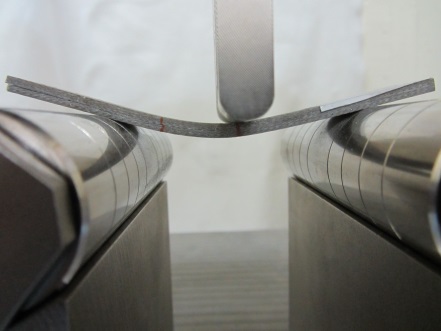 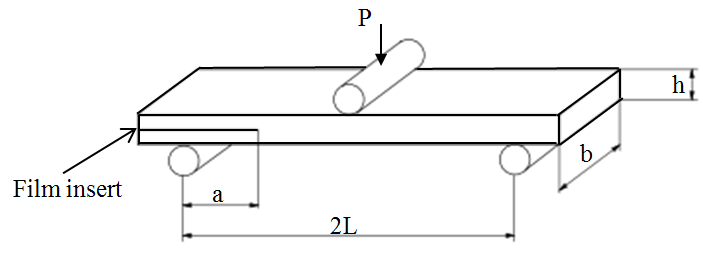  4 (a) Geometry of the ENF specimen and (b) specimen under testing.3. Results and discussions3.1. Effect of SSA contents on mechanical propertiesTensile strength and flexural properties of GRE and SSA-GRE composites are given in Table 2, also detailed investigations are illustrated in Figs. 5, 6. As shown in  5, the maximum tensile strength is 422 MPa at the SSA content of 10 wt% with maximum increment of 8.4%, compared with GRE composite. Hence, the composite tensile strength regularly increased with adding SSA up to 10 wt%, and then followed the trend of decreasing to reach 370 MPa at 20 wt% of SSA. The same behavior was observed for flexural strength versus SSA content. The highest enhancement of flexural strength was also obtained at SSA content of 10 wt% with maximum increment of 33.2 %. In general, all the specimens of the SSA-GRE composites have flexural strength higher than GRE composite. For example, the ﬂexural strength increased from 410 MPa to 546 MPa when the SSA content changed from 0 wt% to 10 wt%, then further increasing SSA particles, the ﬂexural strength reduced to 459 MPa.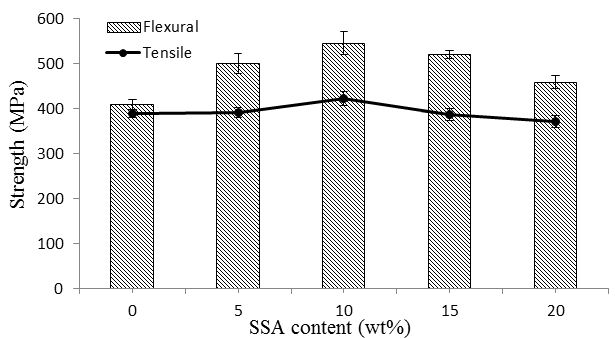  5. Tensile and flexural strength versus SSA content for the GRE and SSA-GRE composites.In principle, the failure strain values ( 6) of the GRE specimens moderately enhanced by adding SSA particles. Hence, the failure strain improved by 22.5% at SSA content of 10 wt%. Furthermore, the failure strain increased firstly from 2.08% for GRE composite to 2.55% and then reduced to 2.35% at 20 wt% of SSA, which perhaps due to the higher modulus of rigid inorganic SSA particles than that of the polymer matrix. The ﬂexural modulus of SSA-GRE composites ( 6) was affected by inclusion of SSA, that the maximum modulus increased by 5.7% at SSA content of 15 wt%. While the ﬂexural properties are degraded with thermoplastic filler addition, this strategy of using cheap industrial inorganic particles at least partly enhanced the mechanical properties. As a result of the tensile and flexural experiments, SSA particles, added in GRE composite, actually remarkably improved the flexural properties and tensile strength. The drop of the strength values may be attributed to the particle aggregation when the SSA content more than 10 wt%, forming weaknesses in the composite. 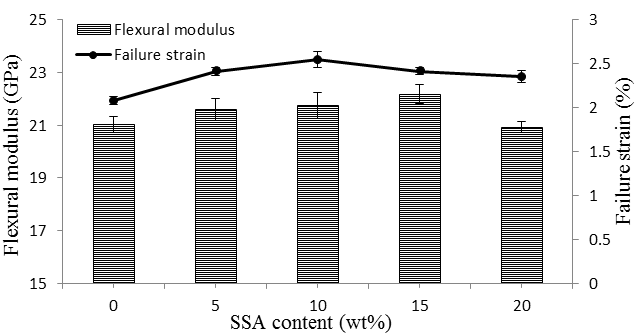  6. Flexural modulus and failure strain versus SSA content for the GRE and SSA-GRE composites.3.2. Effect of SSA contents on mode I interlaminar toughness 7 shows the load-COD curves obtained by conducting DCB tests on specimens of GRE composite toughened by different SSA weight fractions. The ﬁgure shows that, the GRE and SSA-GRE composites exhibit a linear load-COD behavior up to the crack initiation point, afterward these curves exhibited non-linear crack growth behavior. Furthermore, the gap is small between the non-linear point and maximum load point. Besides, the maximum load point increased by the addition of SSA to GRE composite. However, the fracture behavior of DCB specimen was distinctly different after addition of SSA. Hence, the maximum load-COD of GRE is about 23 N-78 mm, while for SSA-GRE composites are about 27 N-72 mm, 28 N-74 mm, 34 N-69 mm and  32 N-68 mm, respectively when the SSA content changed from 5, 10, 15, to 20 wt%, as presented in Table 3.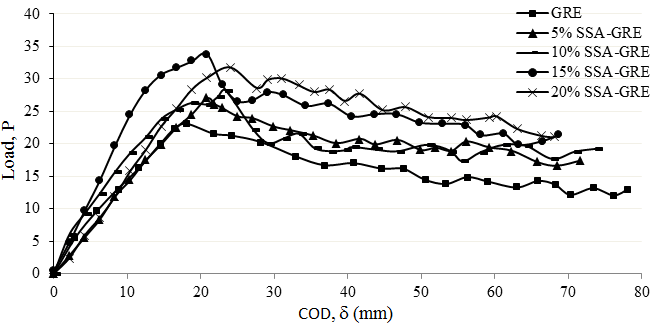  7. Load-COD curves of the DCB tests for the GRE and SSA-GRE composites. In details, when DCB test was conducted and the applied opening load reached near the maximum value, the delamination starts to propagate from the pre-crack tip (tip of the ﬁlm insert) up to the delamination length reached 100 mm. Therefore, steady state crack growth behavior was observed such that insignificant rise and decrease of load values (zigzag) are noticed with respect to the displacement. Furthermore, the fracture onset represents the maximum load-COD value, which refers to the changing from the linear to nonlinear behavior in the load-COD curve. During the delamination extension, the bridged ﬁbers were cracked or peel-off from the epoxy matrix and the separation of the both sides of the specimen increased, which this behavior explains the higher values of propagation fracture toughness (GIC-Prop) than that of initiation fracture toughness (GIC-Onset) values [33-36].  Resistance curves (R-curves) for the composites are presented in 8. These curves demonstrate the variation of GIC versus delamination length of the GRE and SSA-GRE composites. The values of GIC-Onset and GIC-Prop were defined according to the ASTM D-5528 standards [27], that GIC-Onset at the maximum load point and GIC-Prop corresponding to the average propagation values after maximum GIC value of the R-curves. 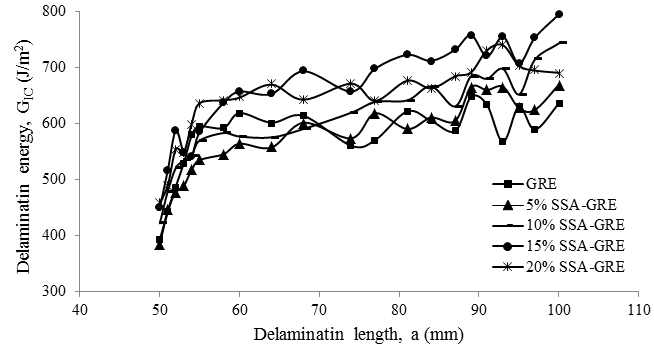  8. R-curves for the GRE and SSA-GRE composites. As illustrated in  9, GIC-Onset and GIC-Prop are enhanced with addition of SSA in GRE laminates. Hence, the GIC-Onset of GRE composite was 441 J/m2. When the SSA content increased from 5 wt% to 15 wt%, the GIC-Onset increased from 445 J/m2 to 586 J/m2 to record increment from 0.9% to 32.9%, respectively compared with GRE composite. Same trend was noticed for the GIC-Prop that for GRE composite was 615 J/m2. When the SSA content increased from 5 wt% to 15 wt%, the GIC- Prop increased from 641 J/m2 to 745 J/m2 to record increment from 4.2% to 21.3%, respectively compared with GRE composite. The slight drop in GIC values after addition of SSA more than 15 wt% may be described to the negative effects of void content and particle aggregation on the adhesion strength between SSA particles and matrix, which they act as stress concentration points and weakened the composite [1323].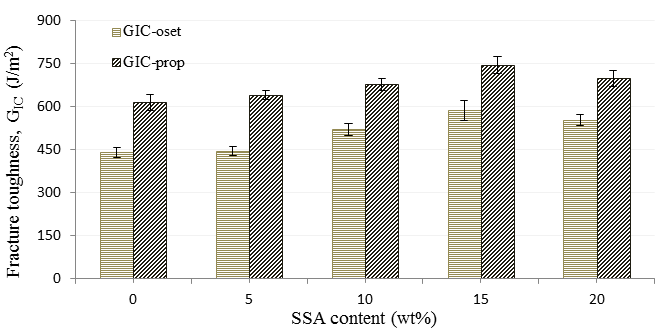  9. Comparison of mode I interlaminar toughness values for the GRE and SSA-GRE composites.3.3. Mechanisms of mode I interlaminar toughness  10 depicts cross-section images of DCB specimens observed by optical microscope for the GRE and 15 wt% SSA-GRE composites. The cross-section images were selected at a place near the crack initiation point ( 10a and c) and the final stage of crack propagation ( 10(b) and (d)). For the GRE specimen, the interlayer crack is straight, as shown in  10(a). Moreover, some fiber bundles of GRE specimen are pulled and broken out during the crack propagation, as presented in  10(b). Hence, For the SSA-GRE specimen ( 10(c) and (d)), the interlayer crack is not straight (kinked crack path) and has rougher surface[2], therefore the fracture area increased compared with GRE specimen. Accordingly, the crack propagation in SSA-GRE specimen started later than that in the GRE specimen. As shown in 11 (a) and (c), the SEM images of the fracture surfaces show clearly the pulled of glass fibers from matrix for GRE composite. On the other hand, for SSA-GRE composites, SSA particles bonded with matrix and settled around the glass fibers (11 (b) and (d)), these SEM micrographs were taken for the specimens of higher toughness at SSA content of 15 wt%. As observed in SEM images, the crack propagated through the SSA particles without creating particle/matrix debonding. This behavior indicates the chemical compatibility of SSA particle/epoxy system. Moreover, this good adhesion was reduced the interlayer region and would hinder the formation of a plastic zone. Accordingly, the onset and propagation interlaminar fracture toughness of mode I delamination reached optimum values when the  SSA was 15 wt%, then follow the trend of decreasing because of particle aggregation works as a defect, that lead to weakened the adhesion force between  SSA particle and matrix[23]. 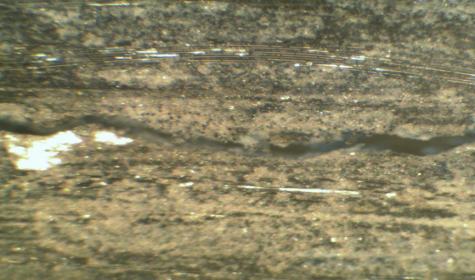 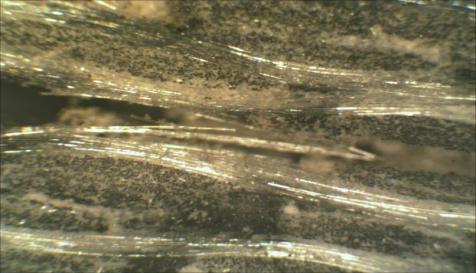 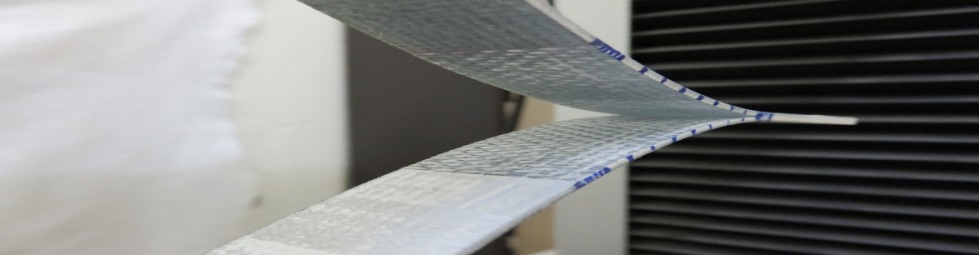 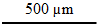 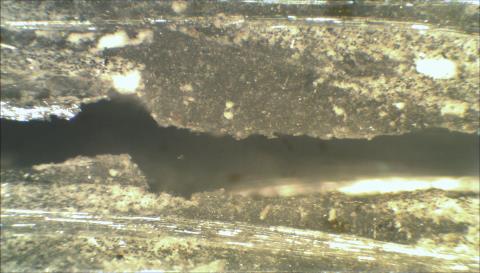 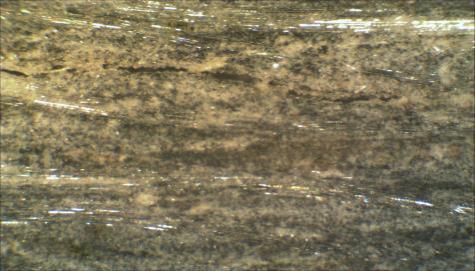  10. The optical microscope images of DCB specimen for GRE: (a) Crack near the film insert, (b) At the end of crack propagation, and for 15 wt% SSA  GRE: (c) Crack near the film insert, (d) At the end of crack propagation and (e) The specimen.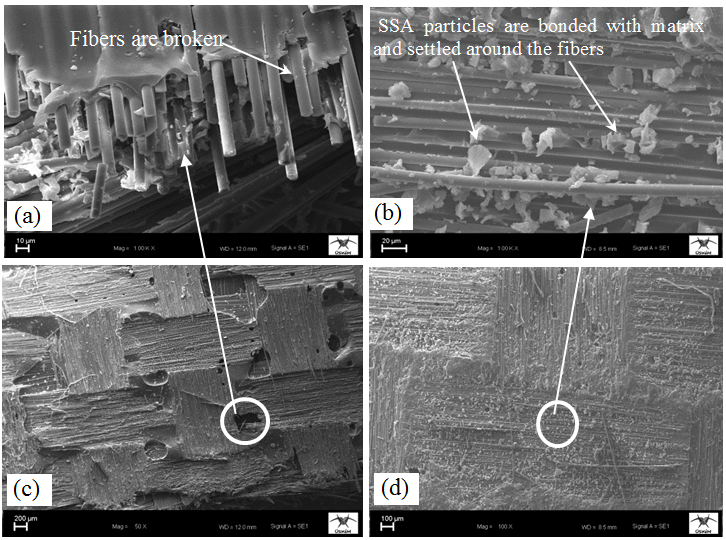  11. SEM micrographs of mode I fracture surfaces of DCB specimens for: (a) GRE, (b) 15 wt% SSA-GRE, (c) GRE, (d) 15 wt% SSA-GRE.3.4. Effect of SSA contents on mode II interlaminar toughness 12 shows the representative load-displacement curves obtained by conducting ENF tests. As can be seen in ﬁgure, the GRE and SSA-GRE composites show a linear load–displacement behavior up to the point of crack initiation, afterwards load suddenly decreased and caused the unstable crack propagation and fracture. This behavior is affected by the brittle nature of epoxy resin. Moreover, there is a plateau at the highest load. Therefore, the crack propagation was delayed by SSA particles [2329]. 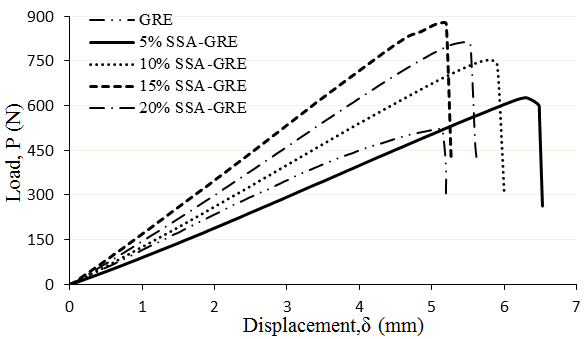  12. Load-displacement curves of the ENF tests for the GRE and SSA-GRE composites. For the GRE composite, the maximum load and displacement values were about 522 N and 5.08 mm, respectively. On the other hand, after SSA addition, the maximum load increased gradually with increasing SSA content. Hence, the maximum load-displacement values for SSA-GRE composites were about 625 N-6.3 mm, 799 N-5.5 mm, 878 N-5.14 mm and 813 N-5.47 mm, when the SSA  content changed from 5, 10, 15, to 20 wt%, respectively. The detailed results are given in Table 4. The GIIC of the composites had the highest value of 2812 J/m2 at SSA content of 15 wt% ( 13). Then GIIC was dropped at SSA content of 20 wt%. Compared with that of GRE composite, GIIC of the SSA-GRE composite increased by 42.7%, 59.2%, 63.6% and 61.1%, respectively.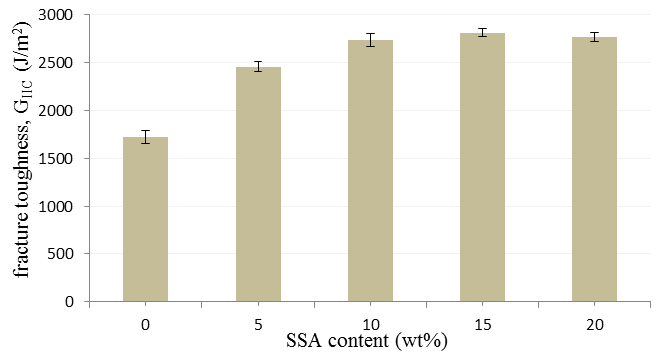  13. Mode II interlaminar fracture toughness for the GRE and SSA-GRE composites.3.5. Mechanisms of mode II interlaminar toughnessThe ENF specimen was applied to mode II loading creates maximum shear stress causes crack initiation and propagation in a form of crack moving from the crack tip at the ﬁlm insert to mid-span of the specimen. The cross-section of the specimens were inspected by optical microscope for the GRE and SSA-GRE composites ( 14(a) and (b)) at a place near the crack tip point. As shown in  14(a), the glass fibers are exposed during crack propagation between the surface of the fabric material and the matrix, while  14(b) illustrates the plastically deformed zones keep good adhesion for SSA particle/fiber/epoxy system. Chai[3738] introduced similar procedure for presenting the plastic shear deformation, which is the main parameter in controlling mode II interlaminar toughness.  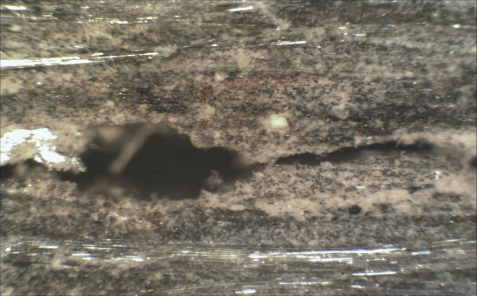 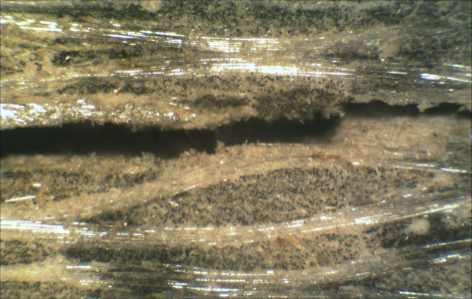  14. The optical microscope images for mode II specimen cross-section: (a) GRE, (b) 15 wt% SSA-GRE (Crack near the film insert).  15 demonstrates SEM imag es of the fracture surface for ENF specimens in order to clarify the mode II interlaminar toughness results. In general, the mode II fracture was brittle fracture. Nevertheless, the fracture surface was different after SSA addition at the ply of interlayer. As shown in the specimen fracture surfaces near the mid-span (  15 (a) and (c)) for the GRE composite, the fibers were pulled out and broken. On the other hand, as observed in SEM images ( 15 (b) and (d)), the crack propagated through the particles without creating particle/matrix debonding. Moreover, hackles were observed on the fracture surface to provide significant toughening[237], this good adhesion was reduced the interlayer region and would hinder the formation of a plastic zone. The mode II interlaminar fracture toughness decreased when the SSA content was more than 15 wt%, because of the particle aggregation in the composite also.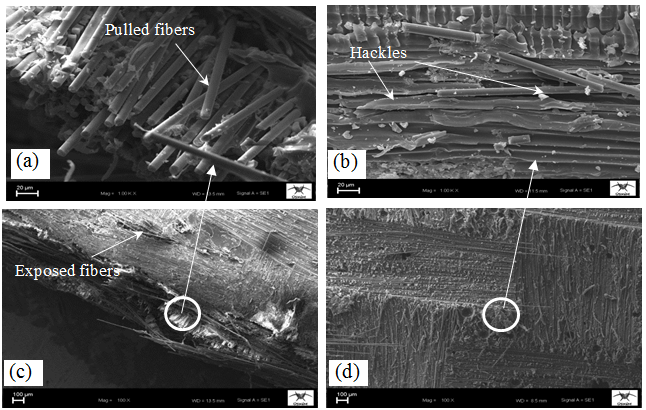  15. The micrographs of mode II interlaminar fracture surfaces in composites taken by SEM for: (a) GRE, (b) 15 wt% SSA-GRE, (c) GRE, (d) 15 wt% SSA-GRE.4. ConclusionsThe glass fabric/epoxy composite laminates containing micro- SSA particles were manufactured. The tensile, flexural, DCB and ENF tests were carried out according to ASTM standards. The main conclusions from this work can be summarized as follows:The addition of SSA particles with four different weight fractions to glass fiber reinforced composite significantly improved the tensile and flexural strength, flexural modulus, failure strain and interlaminar fracture toughness for mode I and mode II delamination.The tensile strength, flexural strength and flexural modulus reached highest values at SSA content of 10, 10 1nd 15 wt% with maximum increment of 8.4%, 33.8% and 5.7%, respectively. The load-COD curves of DCB specimens were distinctly different after particle addition. Hence, the maximum load point increased and affected positively mode I interlaminar toughness. The initiation and propagation of mode I interlaminar fracture toughness, GIC-Onset and GIC-Prop were calculated from R-curves of DCB test, and their values are greatly increased by 32.9% and 21.3%, respectively, to reach maximum with SSA content of 15 wt%.The mode II interlaminar fracture toughness values were calculated from load-displacement data of ENF test that GIIC was optimum at SSA content of 15 wt%, with maximum increment of 63.6%.The SEM and optical microscope images proved the improvement of mode I and mode II interlaminar fracture toughness can mainly attribute to the high debonding resistance of the SSA particles from matrix, and thus crack growth delayed through specimens during the tests. This mechanism indicates the chemical compatibility of the SSA-GRE composites system.ReferencesSathishkumar TP, Satheeshkumar S, Naveen J. Glass fiber-reinforced polymercomposites – a review. J Reinf Plast Comp 2014;33(13):1258–75.Srivastava V K, Hogg P J. Damage performance of particles filled quasi-isotropic glass-fibre reinforced polyester resin composites. J Mater Sci 1998;33:1119–28.Salpekar SA, Raju IS, O'Brien TK. Strain-energy-release rate analysis of delamination in a tapered laminate subjected to tension load. J Compos Mater 1991;25(2):118-41.Song MC, Sankar BV, Subhash G Analysis of mode I delamination of zpinned composites using a non-dimensional analytical model. Compos Part B–Eng 2012; 43(4):1776–84Mouritz AP, Koh TM. Re-evaluation of mode I bridging traction modeling for z-pinned laminates based on experimental analysis. Compos Part B–Eng 2014;56:797–807.Pegorin F, Pingkarawat K, Daynes S Inﬂuence of z-pin length on the delamination fracture toughness and fatigue resistance of pinned composites. Compos Part B–Eng 2015;78:298–307.Mouritz AP, Cox BN. A mechanistic approach to the properties of stitched laminates. Compos Part A–Appl S 2000;31(1):1–27.Mezzenga R, Boogh L, Månson J-AE. A review of dendritic hyperbranched polymer as modiﬁers in epoxy composites. Compos Sci Technol 2001;61(5):787–95.Van der Heijden S, Daelemans L De Schoenmaker B, De Baere L, Rachier H, Van Paepegem W, et al. interlaminar toughening of resin transfer moulded glass ﬁbre epoxy laminates by polycaprolactone electrospun nanoﬁbres. Compos Sci Technol 2014;104 (19):66–73.Dadfar MR, Ghadami F. Effect of rubber modiﬁcation on fracture toughness properties of glass reinforced hot cured epoxy composites. Mater Des 2013;47(0):16–20.Tang YH, Ye L, Zhang DH. Characterization of transverse tensile, interlaminar shear and interlaminate fracture in CF/EP laminates with 10 wt% and 20 wt% silica nanoparticles in matrix resins. Compos Part A–Appl S 2011; 42(12):1943–50.Fan Z, Santare MH, Advani SG. Interlaminar shear strength of glass ﬁber reinforced epoxy composites enhanced with multi-walled carbon nanotubes. Compos Part A–Appl S 2008;39(3):540–54.Zhu J, Imam A, Crane R Khabashesku VN, Barrera EV. Processing a glass ﬁVN, reinforced vinyl ester composite with nanotube enhancement of interlaminar shear strength. Compos Sci Technol 2007;67(7–8):1509–17.Wang K, Cheng L, Wu JS. Epoxy Nanocomposites with highly exfoliated clay: mechanical properties and fracture mechanisms. Macromolecules 2005;38:788–800.Coleman JN, Khan U, Blau WJ. Small but strong: a review of the mechanical properties of carbon nano tube polymer composites. Carbon 2006;44(9):1624–52.Shahid N, Villate RG, Barron AR. Chemically functionalized alumina nanoparticle effect on carbon ﬁber/epoxy composites. Compos Sci Technol 2005;65(14):2250–8.Gardea F, Lagoudas DC. Characterization of electrical and thermal properties of carbon nanotube/epoxy composites. Compos Part B-Eng 2014; 56:611–20.Jiang Q, Wang X, Zhu Y. Mechanical, electrical and thermal properties of aligned carbon nanotube/polyimide composites. Compos Part B–Eng 2014;56:408–12.Shiu S-C, Tsai J-L. Characterizing thermal and mechanical properties of graphene/epoxy. nanocomposites. Compos Part B–Eng 2014;56: 691–7. Chen Q, Wu W, Zhao Y. Nano-epoxy resins containing electrospun carbon nanoﬁbers and the resulting hybrid multi-scale composites. Compos Part B-Eng 2014;58:43–53.Jen M-HR, Tseng Y-C, Wu C-H. Manufacturing and mechanical response of nanocomposite laminates. Compos Sci Technol 2005; 65(5):775–9.Wang WX, Takao Y, Matsubara T. Improvement of the interlaminar fracture toughness of composite laminates by whisker reinforced interlamination. Compos Sci Technol 2002;62(6):767–74.Wang Z, Huang X, Bai L. Effect of micro-Al2O3 contents on mechanical property of carbon ﬁber reinforced epoxy matrix composites. Compos Part BEng 2016;91:392–98.Smol M., Kulczycka J, Henclik A.. The possible use of sewage sludge ash (SSA) in the construction industry as a way towards a circular economy, J. Cleaner Production 95 45 – 54.TUIK, “Municipals Waste Water Statistics,” Turkish Statistical Institute 2010.Kütük and M. Aksoy, “A Case Study On Sewage Sludge Incıneratıon Plant: GASKI, ” in Proceedings of the Second International Conference on Water, Energy and the Environment Kusadası, Turkey, 2013.ASTM Standard D 5528-94a, Test Method for Mode I Interlaminar Fracture Toughness of Unidirectional Fiber-Reinforced Polymer Matrix Composites, American Society for Testing and Materials, West Conshohocken, PA, 2001.Albertsen H, Ivens J, Peters P. Interlaminar fracture toughness of CFRP inﬂuenced by ﬁber surface treatment: Part 1 Experimental results. Compos Sci Technol 1995;54:133–45.Seyhan A, Tanoglu M, Schulte K Mode I and mode II fracture toughness of E-glass non-crimp fabric/carbon nanotube (CNT) modiﬁed polymer based composites. Engng Fract Mech 2008;75:5151–62.Dharmawan F, Simpson G, Herszberg I Mixed mode fracture toughness of GFRP composites. Comps Struct 2006;75:328-338.Carlsson LA, Gillespie JW, Pipes RB. On the analysis and design of the end notched flexure (ENF) specimen for Model II testing. J Compos Mater 1986; 20:594-04.Lee JJ, Lim JO, Huh JS. Mode II interlaminar fracture behavior of carbon bead-ﬁlled epoxy/glass ﬁber hybrid composite. Polym Compos 2000; 21: 343–52.Srivastava V K, Hogg PJ. Moisture effects on the toughness, mode-I and mode-II of particles ﬁlled quasi-isotropic glass-ﬁber reinforced polyester resin composites. J Mater Sci 1998;33(5):1129-36.Lee SM. Mode II delamination failure mechanisms of polymer matrix composites. J Mater Sci 1997;32:1287–95.Wang T W, Daharani L R. Effect of interfacial mobility on flexural strength and fracture toughness of glass/epoxy laminates. J Mater Sci 1999;34:4873–82.Stevanovic D, Kalyanasundaram S, Lowe A. Mode I and mode II delamination properties of glass/vinyl-ester composite toughened by particulate modiﬁed interlayers. Compos Sci Technol 2003;63:1949–64.Chai H. Observation of deformation and damage at the tip of cracks in adhesive bonds in shear and assessment of a criterion for fracture. Int J Fract 1993;60:311–26.Chai H. Micromechanics of shear deformation in cracked bonded joints. Int J Fract 1992;58:223–39.FillerChemical formula/Composition (wt %)Sewage sludge ashP2O5 (23.56), CaO (19.58), SiO2 (16.6), SO3 (8.53), MgO (8.22), Fe2O3 (7.46), Al2O3 (5.73), K2O (4.87), ZnO (2.09), TiO2 (1.08), Cl (0.54), Na2O (0.44), Cr2O3 (0.24), BaO (0.21), CuO (0.19), MnO2 (0.18).Composite typeSSA content (wt%)Tensilestrength(MPa)Flexuralstrength(MPa)Failurestrain(%)Flexuralmodulus(MPa)GRE0389 (±09)410 (±11)2.08 (±0.05)21.0 (±0.32)SSA-GRE5391 (±11)501 (±22)2.41 (±0.03)21.6 (±0.41)SSA-GRE10422 (±16)546 (±25)2.55 (±0.09)21.7 (±0.50)SSA-GRE15386 (±14)520 (±09)2.41 (±0.04)22.2 (±0.35)SSA-GRE20370 (±08)459 (±14)2.35 (±0.07)20.9 (±0.14)CompositeTypeSSA content (wt%)Maximum   Load(N)Maximum   COD (mm)GIC-Onest (J/m2)GIC-Onest increment(%)GIC-Prop(J/m2)GIC-Prop increment(%)GRE023.3 (±1.7)78.1 (±3.9)441 (±18)-615 (±27)-SSA-GRE526.9 (±1.5)71.7 (±2.9)445 (±17)0.9641 (±17)4.2SSA-GRE1028.2  (±0.9)73.7 (±2.4)520  (±20)17.9678 (±21)10.2SSA-GRE1533.8 (±2.1)68.6 (±1.8)586 (±36)32.9745 (±19)21.3SSA-GRE2031.5  (±1.6)67.9 (±2.6)554  (±19)25.6699 (±28)13.7CompositetypeSSA content (wt%)Maximum Load(N)Displacement at maximum  load (mm)FracturetoughnessGIIC (J/m2)GIIC increment(%)GRE0522 (±22)5.08 (±0.12)1720 (±66)-SSA-GRE5625 (±15)6.30 (±0.13)2454 (±52)42.7SSA-GRE10799  (±16)5.50 (±0.07)2738  (±69)59.2SSA-GRE15878 (±13)5.14 (±0.08)2812 (±37)63.6SSA-GRE20813  (±7)5.47 (±0.05)2770  (±39)61.1